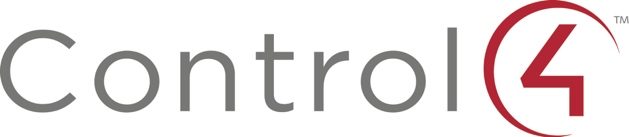 Control4 Backgrounder: August 2019Connecting and automating devices—a lot of devices.Control4® is a leading home automation brand for personalized control of intelligent lighting, entertainment, comfort, security, surveillance, communications, and more. With a Control4 system, homeowners can combine their connected devices into a unified smart home solution that enhances the daily lives of consumers and families. Control4 systems are installed in over 450,000 homes worldwide with a median of more than 40 connected devices per project. Control4 Smart Home OS 3 interoperates with an authorized ecosystem of more than 14,000 third-party devices such as Amazon Echo, Ecobee, Honeywell, Lutron, Sonos, etc., while Control4 SDDP software is in popular brands and products such as Dish Network, Panasonic, Samsung, Sony, Sub-Zero, and more. A true smart home requires professional installation. Control4 is sold, installed and supported by technology professionals that are advancing the next generation of connected home experiences. As the complexities of installing, supporting, and managing different technologies, products, and services continues to increase, the demand for experts who can support the technology infrastructure will grow as well. Scalable solutions meet demand for homes and families of every size.Control4 Smart Home OS 3 was launched in May 2019 as operating system for the modern smart home and has quickly become the automation platform of choice for many dealers and consumers. Homeowners enjoy Control4 systems that are customized and tailored to match their unique lifestyles and scale over time. Including an extensive line of wired and wireless products, Control4 delivers a complete solution by integrating control and automation of lighting, audio, video, climate, security, and so much more into a single UI that is accessed through mobile, keypads, touch screen, on-screen, remote, and voice for navigation of systems and devices throughout the home. Merger with SnapAVOn August 1, 2019, SnapAV, a leading provider of A/V, surveillance, networking and remote management products for professionals, and Control4 Corporation, a leading global provider of smart home solutions, announced the successful completion of their merger. Unified into a single organization, Control4 became a professional smart home brand in the company portfolio which also includes the Triad, Pakedge, BakPak and NEEO brands. SnapAV continues to bring technology professionals a trusted, end-to-end partner that invests relentlessly in growing the industry and helping their businesses succeed. Control4 is sold through a professional channel that includes nearly 7,000 Control4 Authorized Dealers and 210 Control4 Certified Showrooms, and is available in over 100 countries. SnapAV has corporate offices in Charlotte, NC and Salt Lake City, UT with additional local distribution facilities and offices across the U.S. and international locations in Switzerland, Australia, New Zealand, China, England, Germany, India and Serbia. Press ContactCaster CommunicationsO: 401-792-7080 control4@castercomm.com  or snapav@castercomm.com# # #Copyright ©2019, Wirepath Home Systems, LLC (DBA SnapAV). All rights reserved. Snap AV, Control4, Araknis, Autonomic, Binary, BakPak, Dragonfly, Episode, Luma, OvrC, NEEO, Nearus, Pakedge, Sense, Strong, SunBriteTV, Triad, Visualint, WattBox, and Wirepath and others not named are registered trademarks or trademarks of SnapAV or its affiliates in the United States and/or other countries. All other names and brands may be claimed as the property of their respective owners. All specifications subject to change without notice.Source: SnapAV